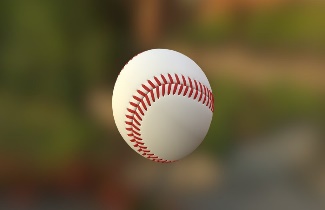 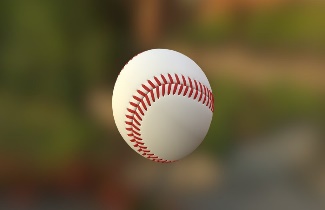 DOWN EAST WOOD DUCKS DAY TRIP (Members and Alumni)Join us for a day at the Ball Park.Sunday, June 5 - Game Time 1:00Arrive at noonWood Ducks vs Charleston RaysGrainger Stadium, 400 E Grainger Ave Kinston, NC 28501We have private seats in the Pavilion (best seats in the park)Tickets $23There is a 90 minute lunch (Included in the ticket price) Burgers, dogs (choice of 2), chips, slaw, Pepsi products and water Cash barThis is a joint Newcomers/Alumni eventOpen to guests (2 per family)RSVP as soon as possible (deadline May 27) – with both clubs and guests, this event will fill up.WOOD DUCKS DAY TRIP RSVPRegistration form must accompany all RSVPs and checksForm and check must be received by May 27Name(s):  	_________________________________________________________Contact Phone Number _________________________# Members Attending:  ________# of Guests Attending:  ________Checks Made Payable to Newcomers Club of New Bern RSVP & Check Sent to The Harringtons4046 Reunion Pointe Ln, New Bern, NC 28562NO Refunds 